Тиманівський ліцейТульчинської міської радиПРОТОКОЛВід  28.03.2024    № 11засідання педагогічної радиГолова – Миколишена С.А.Секретар – Коштира Т.В.Присутні :   члени педагогічної ради - 19 чоловік ( список додається)Порядок  денний :Про відбір електронних версій оригінал макетів підручників для  учнів 11 класу.l. СЛУХАЛИ:    Про вибір проектів підручників для учнів 11 класу  директора ліцею Миколишену С.А., яка  ознайомила присутніх з Листом МОН від 26.02.2024 №1/3279-24 “Про забезпечення виконання наказів МОН від 02 жовтня 2023 року № 1185 (зі змінами) та від 05 лютого 2024 року № 123” та Інструктивно-методичними матеріалами для здійснення вибору закладами загальної середньої освіти підручників для 11 класу за фрагментами електронних версій оригінал-макетів підручників з кожної назви та оформлення результатів вибору, що визначає необхідність схвалення педагогічною радою закладу вибраних вчителями ліцею підручників  для 11 класу. Також Миколишена С.А. акцентувала увагу  присутніх на тому,  що адміністрацією ліцею були забезпечені організаційно – методичні  умови для процесу ознайомлення  та волевиявлення  педагогів щодо вибору підручників . Фактів зміни волевиявлення не виявлено.ВИСТУПИЛИ :учителі – предметнимиЗахарова Г.О., вчитель англійської мови, Вовк Л.В., вчитель математики, Баланова Л.А., вчитель біології та географії, Паламар О.М., вчитель зарубіжної  та української літератури, Семенова Н.В., вчитель української мови та літератури, Халімон С.М., вчитель фізики та інформатики, Чагур О.С., вчитель хімії, які підкреслили важливість вибору і замовлення підручників для 11 класу, що сприятиме реалізації  завдань освітнього процесу, забезпечить якісне засвоєння  навчального матеріалу здобувачами освіти і запропонували схвалити список підручників .Миколишена С.А., директор ліцею, повідомила присутнім про те, що вчителі були ознайомлені із  електронними версіями оригінал – макетів підручників та обрали з переліку запропонованих підручників згідно додатка:«Англійська мова (11-й рік навчання, рівень стандарту)» підручник для 11 класу закладів загальної середньої освіти, автор: Карпюк  О.Д.;«Біологія і екологія (рівень стандарту)» підручник для 11 класу закладів загальної середньої освіти, автор: Остапченко Л.І., Балан П.Г., Компанець Т.А., Рушковський С.Р.;«Географія (рівень стандарту)» підручник для 11 класу закладів загальної середньої, автор освіти: Гільберг Т.Г., Савчук І.Г., Совенко В.В.;«Інформатика (профільний рівень)» підручник для 11 класу закладів загальної середньої, автор освіти: Руденко В.Д., Речич Н.В., Потієнко В.О.;«Математика (алгебра і початки аналізу та геометрія, рівень стандарту)» підручник для 11 класу закладів загальної середньої освіти, автор: Мерзляк А. Г.., Номіровський Д.А., Полонський В.Б., Якір М.С.;«Українська література (рівень стандарту)» підручник для 11 класу закладів загальної середньої освіти, автор: Авраменко О.М.;«Українська мова (рівень стандарту)» підручник для 11 класу закладів загальної середньої освіти, автор: Авраменко О.М.;«Фізика (рівень стандарту)» підручник для 11 класу закладів загальної середньої освіти, автор: Бар’яхтар В.Г., Божинова Ф.Я., Довгий С.О.,  Кірюхіна О.О., за ред. Баряхтара В.Г., Довгого С.О.;«Хімія (рівень стандарту)» підручник для 11 класу закладів загальної середньої освіти, автор: Ярошенко О.Г.;«Зарубіжна література (рівень стандарту)» підручник для 11 класу закладів загальної середньої освіти, автор: Ковбасенко Ю.І.Вчителі – предметними  підтвердили  результати свого вибору та відсутність впливу на нього третіх осіб.УХВАЛИЛИ:1.  Схвалити  вибір  та замовлення підручників для 11 класу«Англійська мова (11-й рік навчання, рівень стандарту)» підручник для 11 класу закладів загальної середньої освіти, автор: Карпюк  О.Д. – 16 підручників;«Біологія і екологія (рівень стандарту)» підручник для 11 класу закладів загальної середньої освіти, автор: Остапченко Л.І., Балан П.Г., Компанець Т.А., Рушковський С.Р. – 16 підручників;«Географія (рівень стандарту)» підручник для 11 класу закладів загальної середньої, автор освіти: Гільберг Т.Г., Савчук І.Г., Совенко В.В. – 16 підручників;«Інформатика (профільний рівень)» підручник для 11 класу закладів загальної середньої, автор освіти: Руденко В.Д., Речич Н.В., Потієнко В.О. – 16 підручників;«Математика (алгебра і початки аналізу та геометрія, рівень стандарту)» підручник для 11 класу закладів загальної середньої освіти, автор: Мерзляк А. Г.., Номіровський Д.А., Полонський В.Б., Якір М.С. – 16 підручників;«Українська література (рівень стандарту)» підручник для 11 класу закладів загальної середньої освіти, автор: Авраменко О.М. – 16 підручників;«Українська мова (рівень стандарту)» підручник для 11 класу закладів загальної середньої освіти, автор: Авраменко О.М. – 16 підручників;«Фізика (рівень стандарту)» підручник для 11 класу закладів загальної середньої освіти, автор: Бар’яхтар В.Г., Божинова Ф.Я., Довгий С.О.,  Кірюхіна О.О., за ред. Баряхтара В.Г., Довгого С.О. – 16 підручників;«Хімія (рівень стандарту)» підручник для 11 класу закладів загальної середньої освіти, автор: Ярошенко О.Г. – 16 підручників;«Зарубіжна література (рівень стандарту)» підручник для 11 класу закладів загальної середньої освіти, автор: Ковбасенко Ю.І. – 16 підручників.2.  Оприлюднити дане рішення та перелік обраних підручників на сайті ліцею.3. Передати результати вибору/замовлення  на паперовому та електронному носіях  до відділу освіти, молоді та спорту Тульчинської міської ради.Голова  педагогічної ради                          С.А. Миколишена Секретар                                                       Т.В. Коштира Підписи вчителів, які здійснили безпосередній  вибір  проектів підручників :            Захарова Г.О.Вовк Л.В.Баланова Л.А.Семенова Н.В.Паламар О.М.Халімон С.М.Чагур О.С.  СПИСОК ПЕДАГОГІЧНИХ ПРАЦІВНИКІВМиколишена С.А.Вовк А.І.Семенова Н.В.Бойко О.В.Вовк Л.В.Миколишен В.М.Халімон С.М.Вергелес Н.П.Чорний А.П.Дзярик В.А.Косюк Н.А..Мельник Н.А.Процько Г.В.Паламар О.М.Захарова Г.О.Баланова Л.В.Курапко О.М.Олейнікова О.В. Коштира Т.В.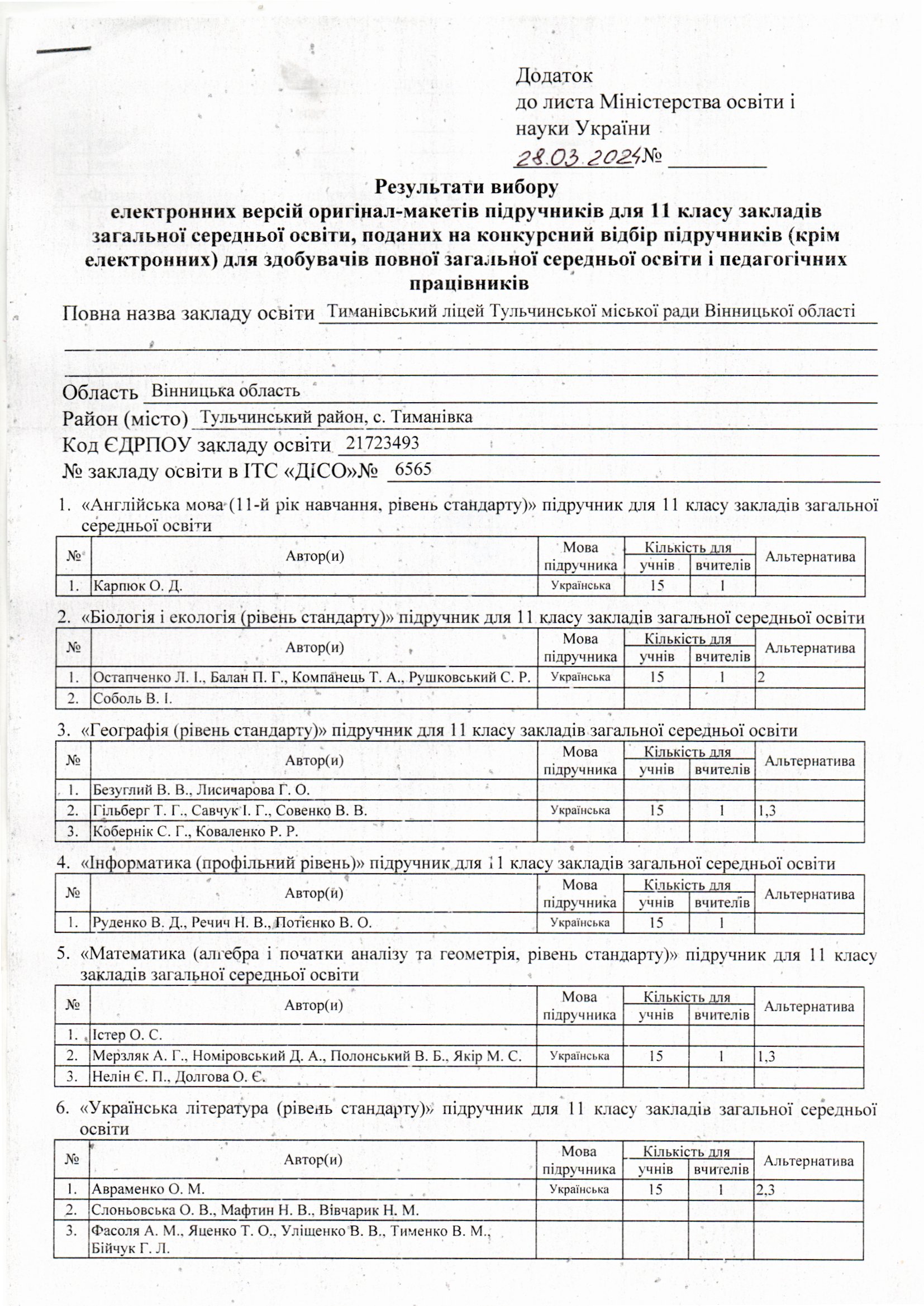 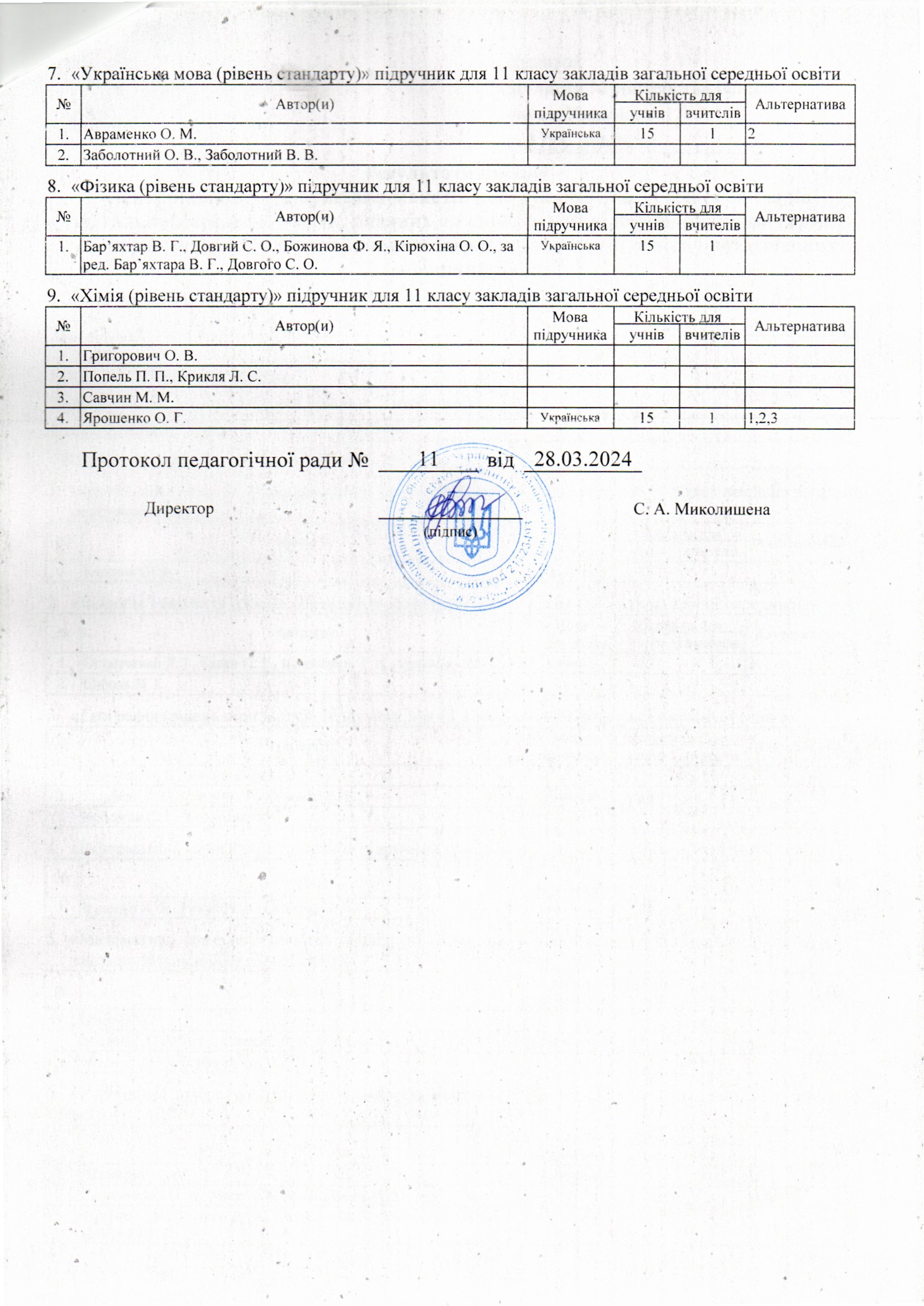 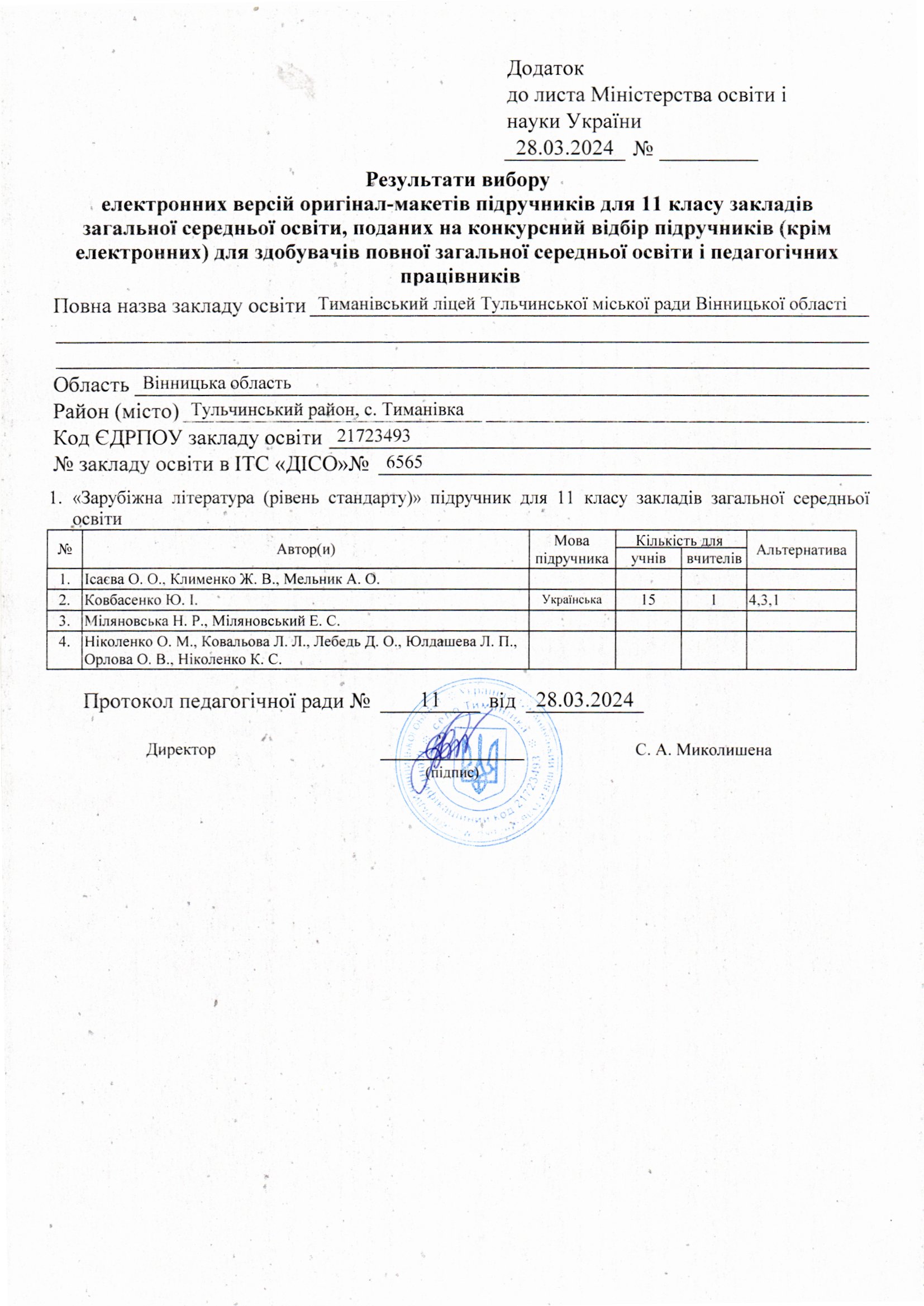 